Genghis Khan HomeworkYou need to choose another famous leader from history. Your homework task is to produce a one page fact file on this person and their achievements in your jotters.Suggestions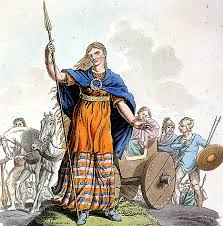 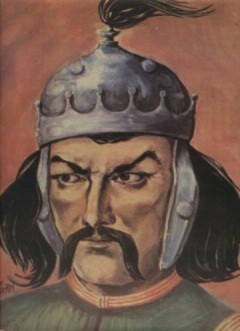 Alexander the GreatJulius CaesarAttila the HunJoan of ArcNapoleon Bonaparte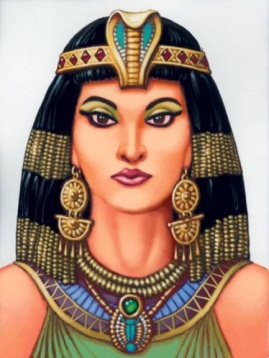 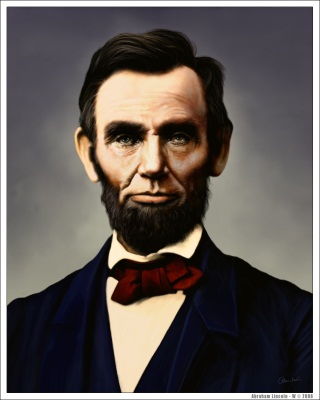 Josef StalinBoudicea Abraham Lincoln CleopatraHannibalOr one of your choice You should use the following headings-1. When and where they were born2. How they became a leader3. Their greatest achievements4. What made them successful5. Death6. Similarities to Genghis KhanSuccess criteriaYour homework is in your own words as much as possibleYour homework is a page longYour homework covers the 6 main areas (above)